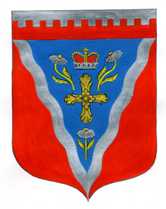 Совет депутатовмуниципального образования Ромашкинское сельское поселениемуниципального образования Приозерский муниципальный район Ленинградской областиР Е Ш Е Н И Еот 18  июня   2019 года                                                                                                       № 198В  соответствии с пунктами 3,6,7 статьи 10 Федерального закона от 12 июня 2002 года № 67 «Об основных гарантиях избирательных прав и права на участие в референдуме граждан Российской Федерации», частями 1, 2, 4, 5  статьи 6 Областного закона от 15.03.2012 года № 20-оз «О муниципальных выборах в Ленинградской области», частями  1, 2, 4 статьи 6, частью 1 статьи 23 Устава муниципального образования Ромашкинское сельское поселение,  Совет депутатов муниципального образования Ромашкинское сельское поселение муниципального образования Приозерский муниципальный район Ленинградской области РЕШИЛ:Назначить выборы депутатов Совета депутатов муниципального образования Ромашкинское сельское поселение муниципального образования Приозерский муниципальный район Ленинградской области четвертого созыва на 08 сентября 2019 года.Опубликовать данное решение в газете «Красная звезда» и разместить на сайте администрации муниципального образования Ромашкинское сельское поселение муниципального образования     Приозерский     муниципальный      район      Ленинградской  области www.ромашкинское.рф.Настоящее решение вступает в силу со дня его официального опубликования.Глава муниципального образования                                                              Т.Н. Блюм«О назначении выборов депутатов Совета депутатов муниципального образования Ромашкинское сельское поселение муниципального образования Приозерский муниципальный район Ленинградской области четвертого созыва»